Библиотека Плодовской СОШЗав библиотекой Иванцова Е.В.Встреча «Я – частица Вселенной» с крымской детской поэтессой Л.И.Сивельниковой2014-2015 учебный год, сентябрьЦель: знакомство с творчеством крымской поэзии для детей, привитие интереса  к чтению стихотворений, развитие творческих способностей школьников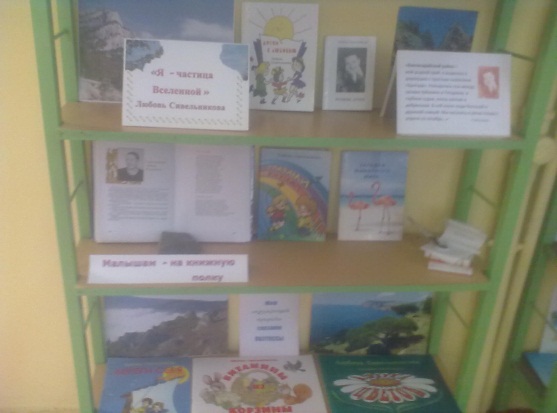 Оборудование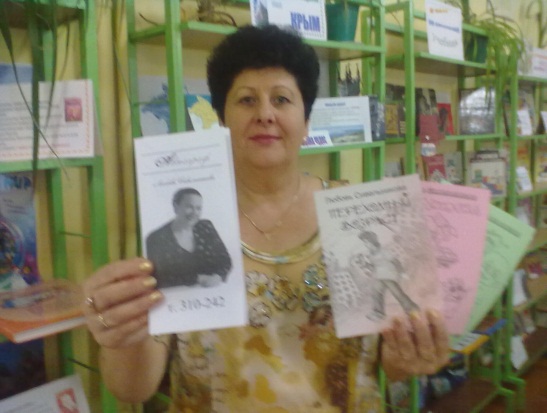 Книжная выставка «Я – частица Вселенной» Подборка книгПлакаты Ход мероприятияЖизнь и творчество Л.Сивельниковой. Зав библиотекой Иванцова Е.В.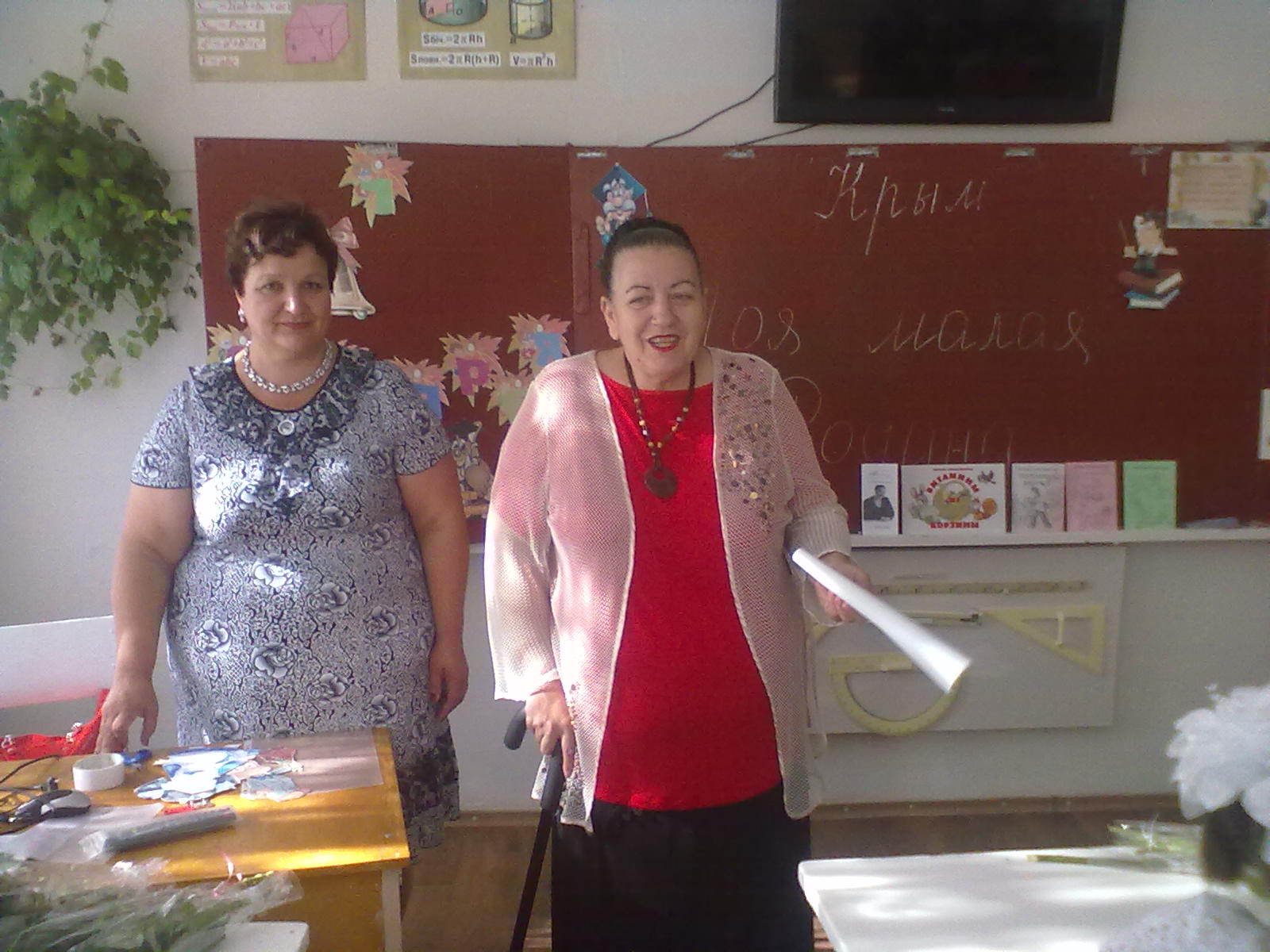 «Я – частица Вселенной,Бесконечности нитьВерю: дух мой нетленный,Но подольше б прожить…»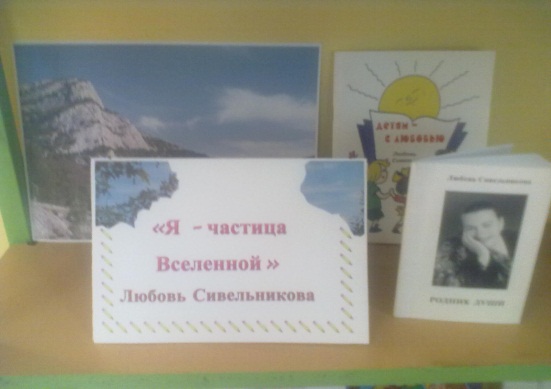 Эти строки из поэтического сборника «Я – частица Вселенной» принадлежат перу Л.И.Сивельниковой, члену Союза русских, украинских и белорусских писателей Крыма, человеку удивительно яркой и сложной судьбы.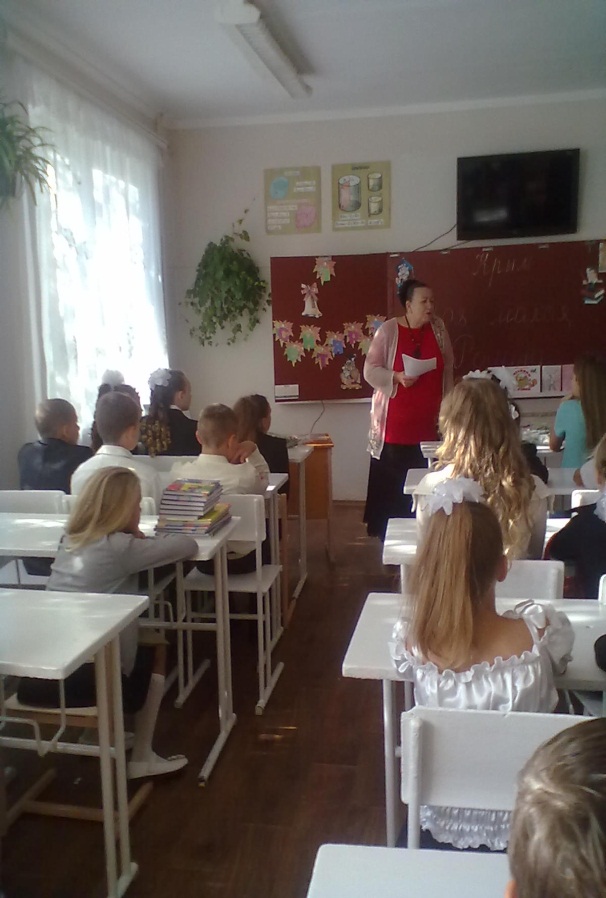 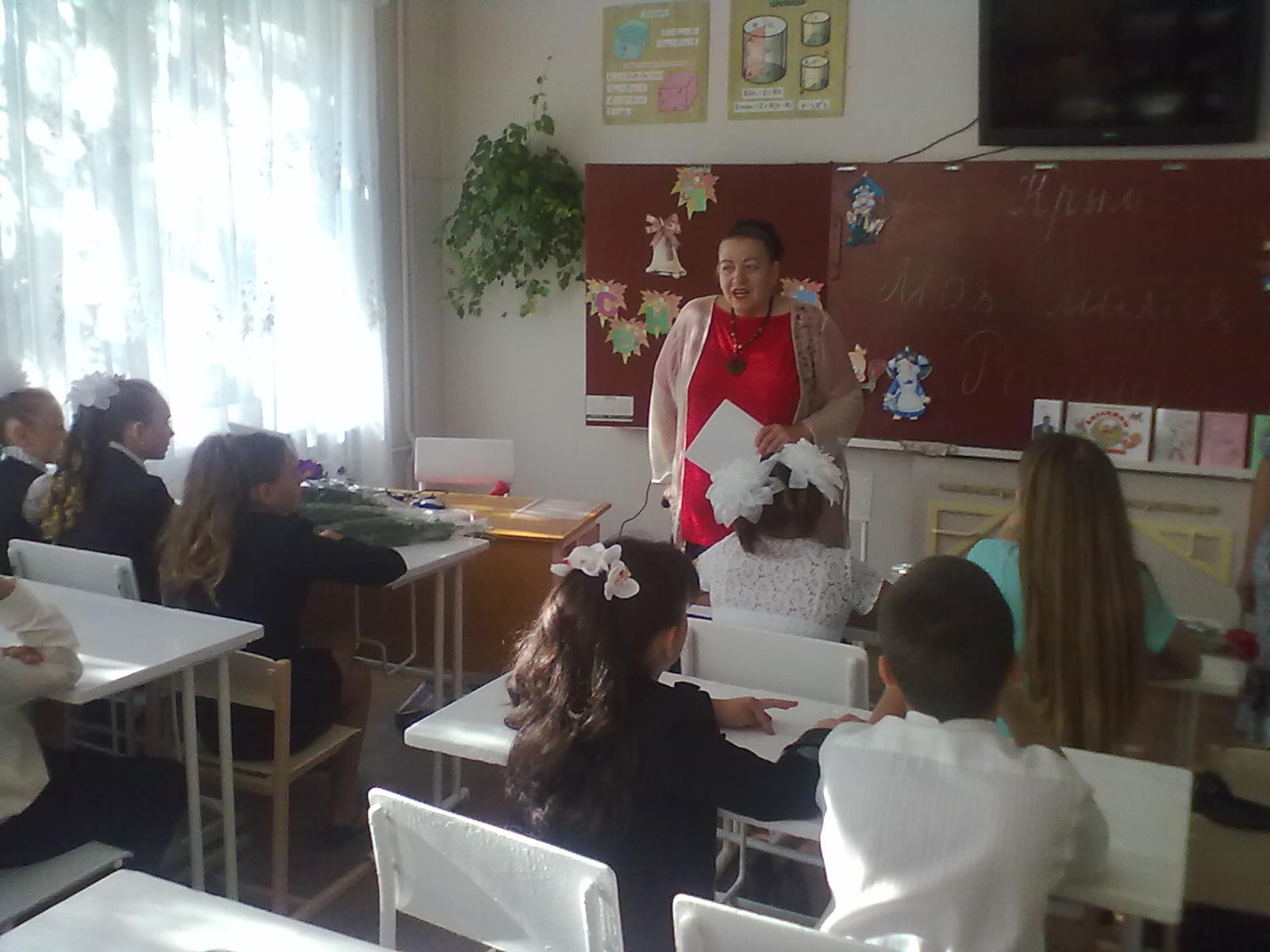 Родилась Любовь Ильинична в селе Плодовое Бахчисарайского р-на. «Бахчисарайский р-н – мой родной край…» С. 3Детям – с любовью: Литературный портрет Любови Сивельниковой / Сост. О.В. Чернецкая, А.И. Олейникова.- Симферополь: Таврия, 2006.- 44с.Сивельникова Л. Родник души.- .- Симферополь: ТО «Афтограф», 2006.- 64с.Стихотворение «Инкубаторцы». Стихотворение «Чем дальше я от детства ухожу…»Стихотворение «Коль сердце переполнено любовью…»Л.Сивельникова всегда любила детей, мечтала стать учителем. В 1976 году поступила в Ялтинское педучилище, после окончания которого работала в школе, передавая детям богатство своей души. Она является автором многих сборников стихотворений для детей.Обзор книг.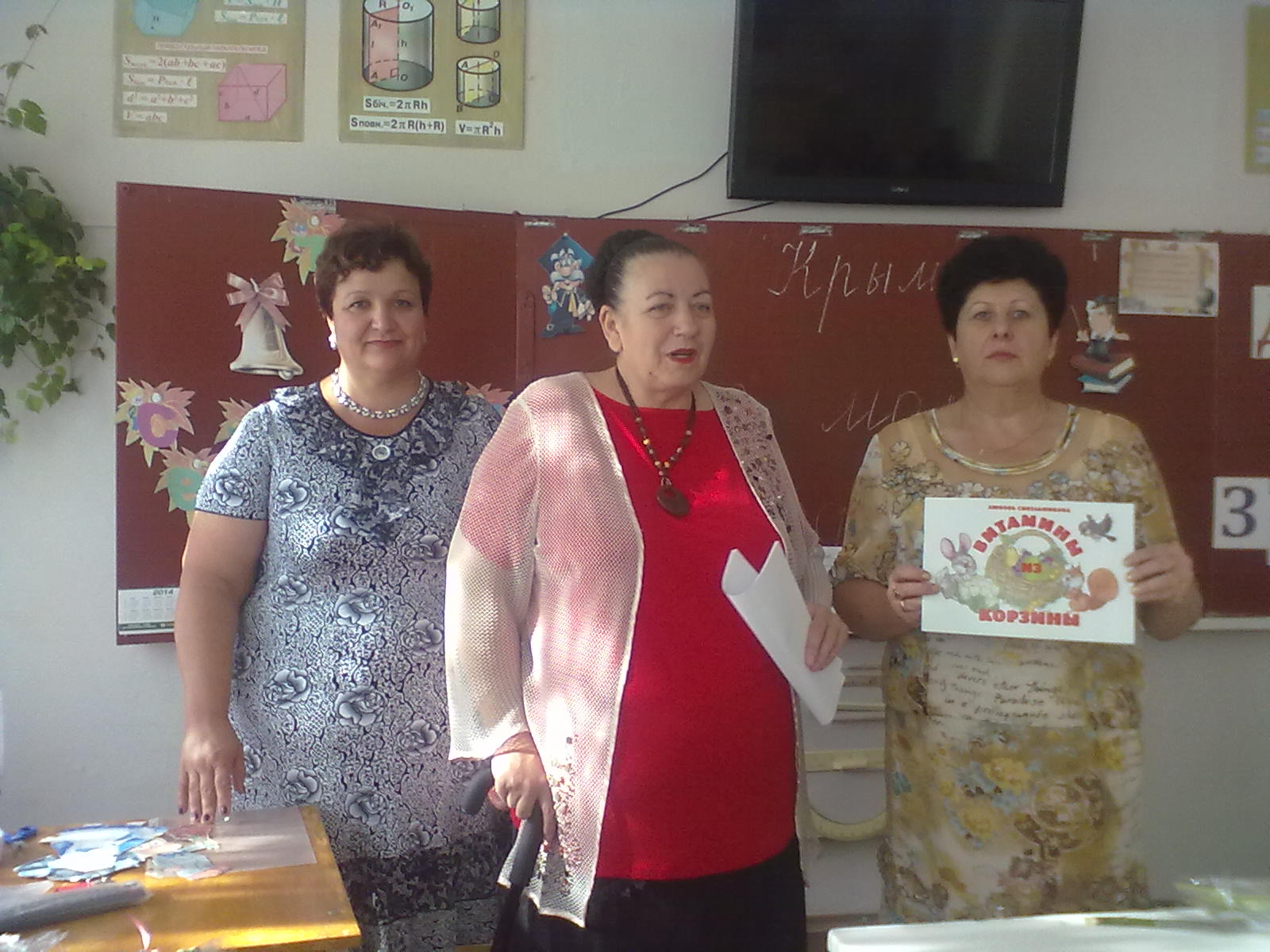 - Уроки добра, любви, милосердия- Золотой ключик к детской психологии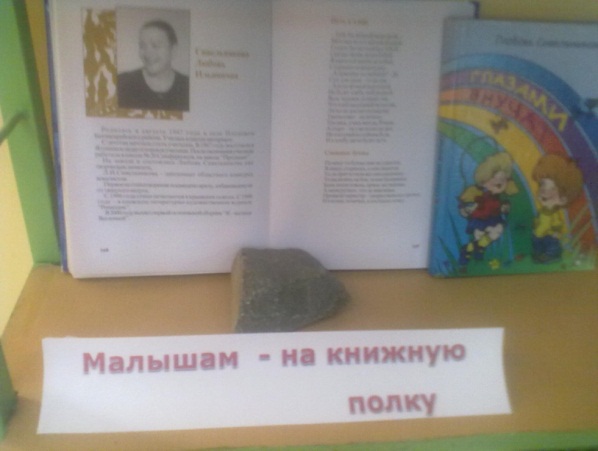 - Мир окружающей природы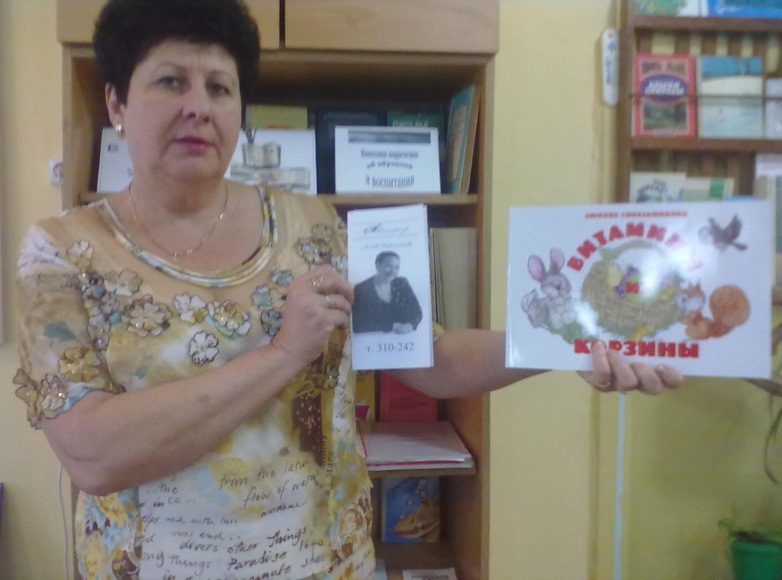 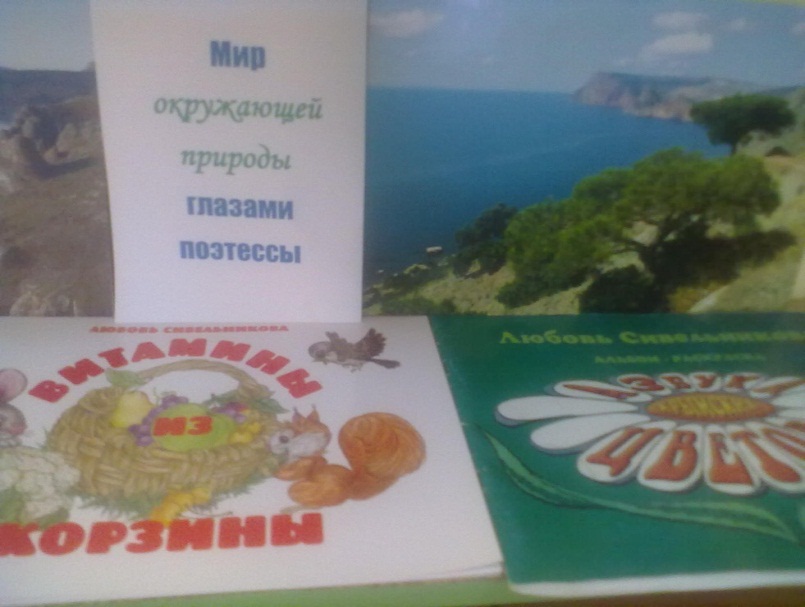 Рассказ о своем творчестве, о сборниках стихотворений. Автор Л.И.СивельниковаПоэзия – это особая атмосфера многогранного таланта. Обращение к стихам помогает выявить самые тайные устремления души. Чтение стихотворений юных поэтов школы.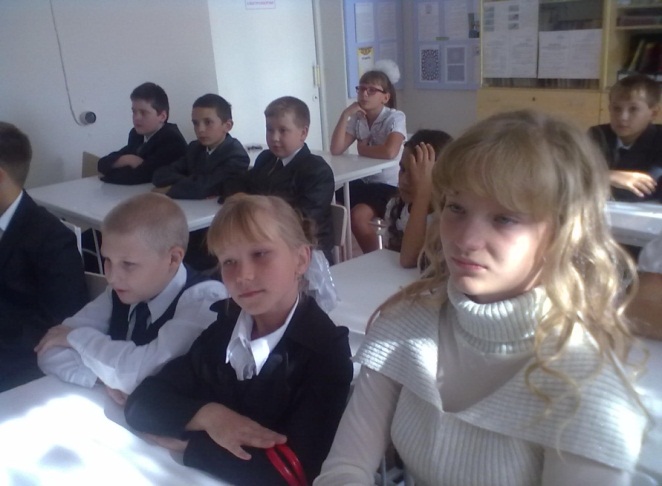 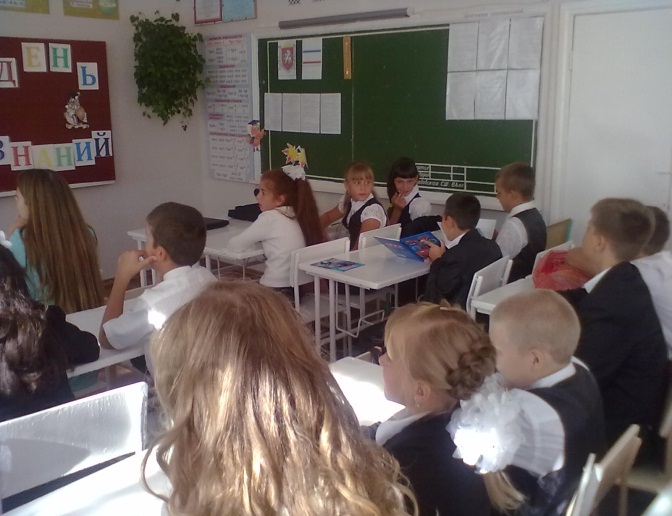 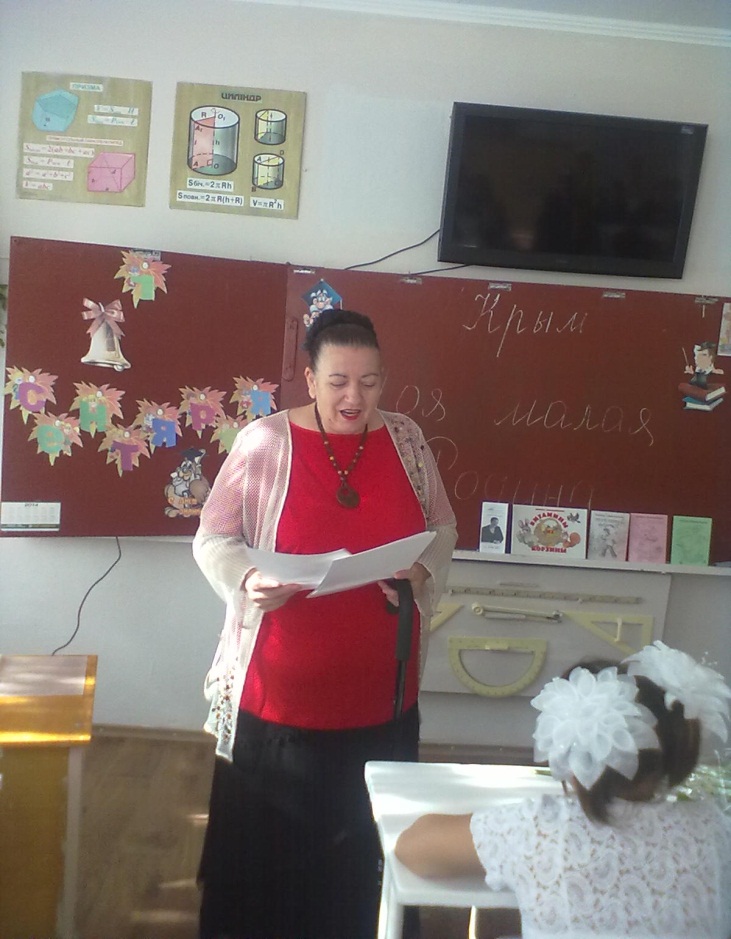 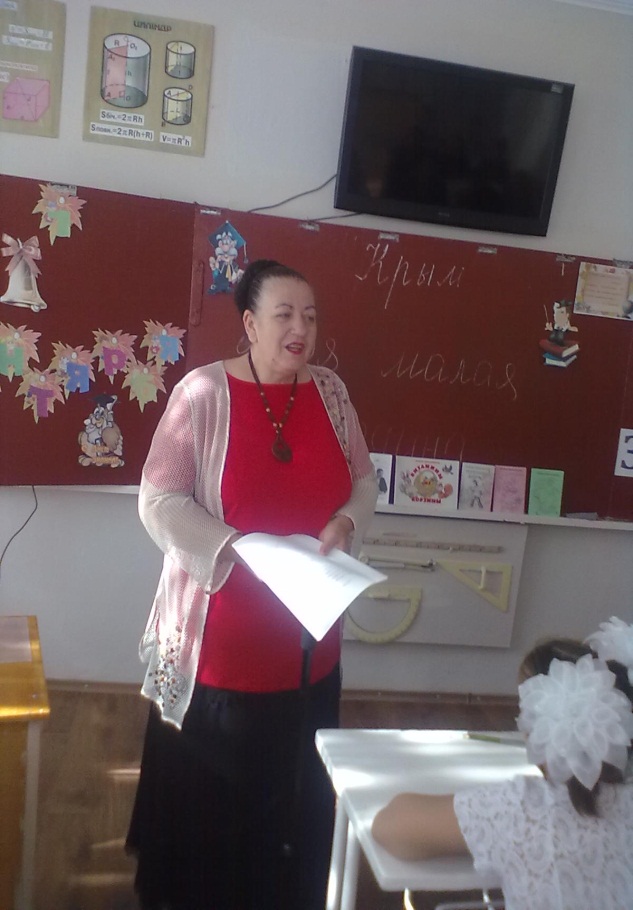 Мир прекрасного – это цветы, стихи и музыка. Это общение с теми, кто особенно близок душе. Стремясь приобщиться к этому кругу, Л.И.Сивельникова стала дипломантом республиканского конкурса вокалистов, являясь солисткой ансамбля «Камертон».Подробнее с творчеством Л.И.Сивельниковой можно познакомиться, листая страницы журналов «Ренессанс», «Брега Тавриды». Начните читать ее светлые строки? и вы обязательно будете ждать новые.Мы благодарим Л.И.  и всех присутствующих за проведенную встречу. Всего вам доброго в жизни и в творчестве!